LINEAS DE ATENCIÓN AL CIUDADANO: 373 76 76 extensión 1247  y Linea Gratuita 01 8000518225LINEAS DE ATENCIÓN AL CIUDADANO: 373 76 76 extensión 1247  y Linea Gratuita 01 8000518225ASUNTO:     Petición ____       Queja ____       Reclamo____        Denuncia____   Sugerencia___TIPO DE DOCUMENTO:     C.C__   C.E__   NIT__   T.I__ OTRO:_____________ N°_____________________NOMBRE:_________________________________________________________________________________TELEFONO:________________________ CORREO ELECTRONICO: _______________________________DIRECCIÓN:________________________________________ BARRIO/VEREDA:______________________DESCRIPCIÓN DE LA PQRDS:_____________________________________________ _____________________________________________________________________________________________________________________________________________________________________________________________________________________________________________________________________________________________________________________________________________________________________________________________________________________________________________________________________________________________________________________________________________________________________________________________RELACIONA PRUEBAS: SI_____   NO______RELACION DE PRUEBAS___________________________________________________________________________: ________________________________________________________________________________________________________________________________________________________________________________________________________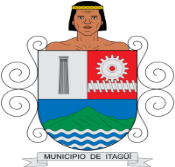 PETICIONES, QUEJAS, RECLAMOS DENUNCIAS Y SUGERENCIAS (PQRDS) Código: FO-AC-01PETICIONES, QUEJAS, RECLAMOS DENUNCIAS Y SUGERENCIAS (PQRDS) Versión: 01PETICIONES, QUEJAS, RECLAMOS DENUNCIAS Y SUGERENCIAS (PQRDS) Fecha de Actualización:14/01/2014ASUNTO:     Petición ____       Queja ____       Reclamo____        Denuncia____   Sugerencia___TIPO DE DOCUMENTO:     C.C__   C.E__   NIT__   T.I__ OTRO:_____________ N°_____________________TELEFONO:________________________ CORREO ELECTRONICO: _______________________________NOMBRE:_________________________________________________________________________________DIRECCIÓN:________________________________________ BARRIO/VEREDA:______________________DESCRIPCIÓN DE LA PQRDS:_____________________________________________ ________________________________________________________________________________________________________________________________________________________________________________________________________________________________________________________________________________________________________________________________________________________________________________________________________________________________________________________________________________________________________________________________________________________________________________________________RELACIONA PRUEBAS: SI_____   NO______RELACION DE PRUEBAS___________________________________________________________________________: ________________________________________________________________________________________________________________________________________________________________________________________________________